沈阳市地方标准DB2101/T XXXX—2023农产品质量安全三级网格化监管规范XXXX - XX - XX发布XXXX - XX - XX实施沈阳市市场监督管理局  发布前言本文件按照GB/T 1.1—2020《标准化工作导则  第1部分：标准化文件的结构和起草规则》的规定起草。本文件由沈阳市农业农村局提出并归口，同时负责标准的宣贯、监督实施等工作。本文件起草单位：辽宁省标准化研究院、沈阳市农业农村局、XX。 本文件主要起草人：曲波、王嵩、吕锡源、才英宇、王珂、XXX。本文件布实施后，任何单位和个人如有问题和意见建议，均可以通过来电、来函等方式进行反馈，我们将及时答复并认真处理，根据实施情况依法进行评估及复审。文件归口部门联系电话：024-82703879；联系地址：沈阳市和平区十一纬路36号。文件起草单位联系电话：024-23849482；联系地址：沈阳市和平区永安北路8号。范围本文件规定了沈阳市农产品质量安全三级网格化监管的术语和定义、基本原则、分级和岗位职责、网格化监管要求、监管考核评价等内容。本文件适用于沈阳市农产品质量安全的网格化监管工作。规范性引用文件《沈阳市乡镇农产品质量安全监管网格化建设工作方案》《沈阳市农产品质量安全网格化监管考核工作方案》术语和定义
农产品质量安全农产品的可靠性、使用性和内在价值，包括在生产、贮存、流通和使用过程中形成、残存的营养、危害及外在特征因子，既有等级、规格、品质等特性要求，也有对人、环境的危害等级水平的要求。
网格化监管依托统一的城市管理以及数字化的平台，将城市管理辖区按照一定的标准划分成为单元网格。通过加强对单元网格的部件和事件巡查，建立一种监督和处置互相分离的形式。基本原则督促落实生产经营主体责任、地方属地责任和部门监管责任。抓实抓细农产品质量安全工作，监管最后一公里。按照区域定格、网格定人、人员定责、力量下沉的目标要求，优化量化考核指标，创新考核方式，健全完善结果和过程相结合的考核评价机制。网格化监管分级和岗位职责要求分级以区县为单位划分一级网格，共设为9个一级网格；乡镇划为二级网格，共设置120个二级网格；三级网格按照现有行政村（社区）划分，共设1463个三级网格。各级网格监管示意图见附录A。一级网格设督导员。由区县农业农村局农产品质量安全相关工作的人员担任；二级网格设监管员。主要由乡镇政府、监管站负责人兼任。每个乡镇需明确1名乡镇监管员兼任该乡镇网格长。负责统筹协调乡镇网格化管理工作落实；三级网格设协管员。由村（社区）两委成员、技术骨干、防疫员或社会选聘、购买服务等方式聘用的人员等担任，至少明确1名村级协管员。岗位职责要求县级督导员负责统筹协调、指导督导、考核辖区网格化管理工作落实及完成情况。乡镇监管员主要负责审核乡镇生产主体名录信息动态更新，开展质量安全控制技术指导服务及培训宣传，日常巡查检查及风险监测，完成本级和配合上级抽样工作。村级协管员主要负责网格内生产主体信息动态核查更新、宣传引导、信息报送、日常巡查、用药指导，协助乡镇监管员开展风险隐患排查、检测抽样等有关工作。生产主体信息表见附录B。网格化监管要求网格化分级监管工作流程图见附录C。区县农业农村局负责网格化监管工作顶层设计、框架搭建、制定考核评价细则并组织实施，向同级党委、政府报送考核评价结果，督促街镇整改提升。街镇负责建立辖区内生产主体责任清单数据库，实施动态化管理，落实本级监督员和村级协管员名单，指导开展工作，研究农产品质量安全监管工作。村级主要指导网格内生产主体落实农产品质量安全措施，开展宣传引导、信息报送、巡查和协助配合一级、二级网格抽样工作。监管考核评价实行半年中评、年终考核三级考核制度，市农业农村局负责对区县农业农村局网格监管建设及运行工作考核，区县农业农村局负责对乡镇街道工作考核，乡镇街道对村委会落实网格监管进行评价考核。考核评价共设分值100分，另设20分加分项。其中一级指标4项，二级指标10项，具体考核评价评分表见附录D。
（资料性）
各级网格监管示意图一级网格监管示意图见A.1所示。一级网格监管示意图1.区级督导员主要负责统筹协调、指导督导、考核辖区网格化管理工作落实及完成情况，并重点对辖区农产品生产基地、规模化生产企业等重点生产主体进行巡查检查等。2.各区级网格长负责统筹协调区级网格化管理工作落实。3.图中红色字体为需要据实填写内容，在保证每个乡镇有一个区级督导员的前提下，可不受方格限制，按实际自行安排所辖二级网络数量。乡镇数多于所画表格的请自行添加。二级网格监管示意图见A.2所示。二级网格监管示意图1.乡镇（街道）监管员主要负责审核乡镇生产主体名录信息动态更新，开展质量安全控制技术指导服务及培训宣传，开展农产品质量安全日常巡查检查及风险监测，推进承诺达标合格证试行、质量安全追溯等重点工作落实，配合完成上级抽样等工作；并重点督导巡查农业生产企业、农民专业合作社、家庭农场等规模化生产主体。2.乡镇网格长负责统筹协调乡镇网格化管理工作落实。3.村级协管员主要负责网格内生产主体信息动态核查更新、技术宣传引导、信息报送和问题反馈，并对网格内所有农户进行日常巡查、用药指导，协助乡镇监管员组织开展风险隐患排查、检测抽样等有关工作。4.在乡镇二级网格中，根据辖区产业分布、主体类型、主体数量、产品风险等情况下设三级网格。三级网格划分时可以按照现有行政村（社区）划分，也可以按照农产品生产主体划分。即同一行政村内生产主体多的，可按主体划分为多个村级三级网格；主体少的，也可多个行政村合并划分为同一个村级三级网格。5.图中红色字体为需要据实填写内容，在保证每个村级有一个乡镇监管员的前提下，可不受方格限制，按实际自行安排所辖三级网络数量。村级数多于所画表格的请自行添加。三级网格监管示意图见A.3所示。三级网格监管示意图
（规范性）
农产品生产主体名录沈阳市农产品生产主体名录见下表。沈阳市农产品生产主体名录
（规范性）
网格化分级监管工作流程图网格化分级监管工作流程如下图。网格化分级监管工作流程图
（规范性）
监督考核评价评分表各级网格化监督考核评价评分见下表。监督考核评价评分表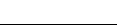 ICS  65.020.01 CCS  B 00DB2101202X沈阳市农产品生产主体名录（   ）市/区/县202X沈阳市农产品生产主体名录（   ）市/区/县202X沈阳市农产品生产主体名录（   ）市/区/县202X沈阳市农产品生产主体名录（   ）市/区/县202X沈阳市农产品生产主体名录（   ）市/区/县202X沈阳市农产品生产主体名录（   ）市/区/县202X沈阳市农产品生产主体名录（   ）市/区/县202X沈阳市农产品生产主体名录（   ）市/区/县202X沈阳市农产品生产主体名录（   ）市/区/县202X沈阳市农产品生产主体名录（   ）市/区/县202X沈阳市农产品生产主体名录（   ）市/区/县序号生产主体名称联系人联系电话具体地址（具体到乡、村）蔬菜水果蔬菜水果水产养殖水产养殖畜牧养殖畜牧养殖序号生产主体名称联系人联系电话具体地址（具体到乡、村）种类规模种类规模种类规模一级指标二级指标得分标准得分组织体系（30分）领导小组（15分）成立县农业农村局主要领导担任组长（5分），分管领导担任组长（3分）。街镇主要领导担任组长（5分），分管领导担任组长（3分）。村两委班子成员担任组长（5分），其他人员担任组长（3分）。未成立三级领导小组的，不得分组织体系（30分）网格健全（15分）区县、街镇、行政村建立三级网格监管组织体系的，得5分。人员分工明确的，得5分。力量配置优化能够满足网格监管工作需要的，得5分工作体系（40分）三级网格（15分）主要领导、分管领导亲自研究部署农产品质量安全监管工作的，得5分。年内至少召开一次工作会议的，得5分。制定三级网格监管推进工作方案的，得5分工作体系（40分）工作开展（25分）制定年度培训计划并至少组织一次培训的，得5分。建立辖区内种养加生产主体清单赋予一户一码管理的，得5分。主动开展生产主体检查巡查年内至少覆盖1次的，得5分。主动开展对生产主体宣传宣导的，得5分。种养加销领域网格监管全部覆盖的，得5分。覆盖面80%（含，下同）的，得2分，覆盖面50%的，各得1分。低于50%的，不得分制度建设（30分）信息公开制度（15分）制定网格监管区域、流程示意图并上墙得5分。明确农产品质量安全督导员、监管员、协管员名单并上墙公示的，得5分。建立种植、养殖生产主体监管对象名录的，得5分制度建设（30分）工作流程（15分）制定区县、街镇、村三级农产品质量安全监管工作流程示意图的，得5分。开展风险隐患排查巡查检查的、上报不合格样品信息的，得5分。建立违法行为举报等监管流程的，得5分创新机制（20分）率先完成（5分）在2023年时间节点前，率先10%完成三级网格监管建设任务并开展工作的，加5分创新机制（20分）数字化建设（5分）三级网格监管全程采用数字化监管手段的，加5分创新机制（20分）经费保障（5分）有专项网格监管经费用于保障协管员报酬、宣传培训经费的，加5分创新机制（20分）编制工作规范（5分）制订网格监管工作规范的，加5分